Mulberry Class WK: 5th & 11th January 2021   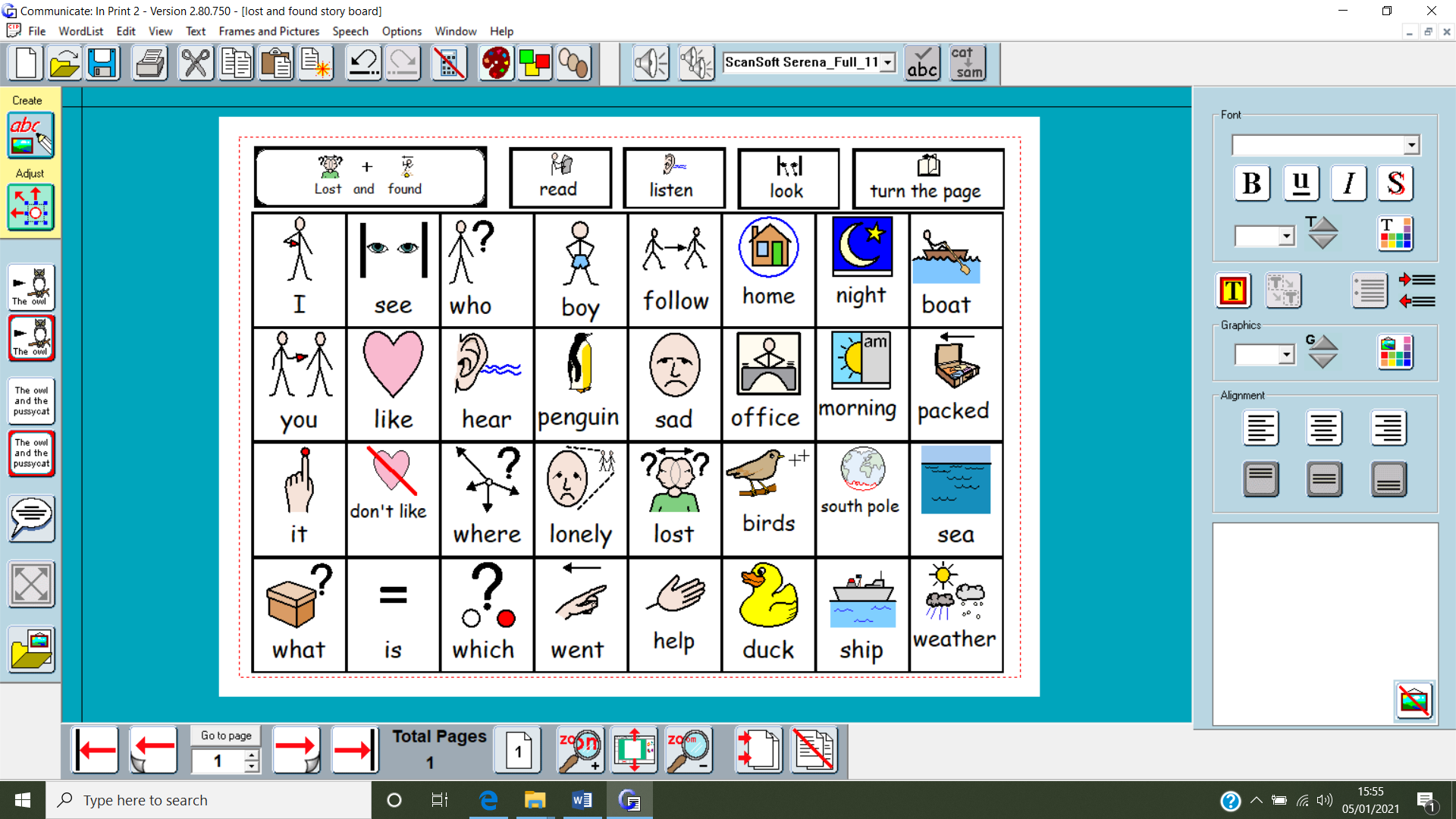 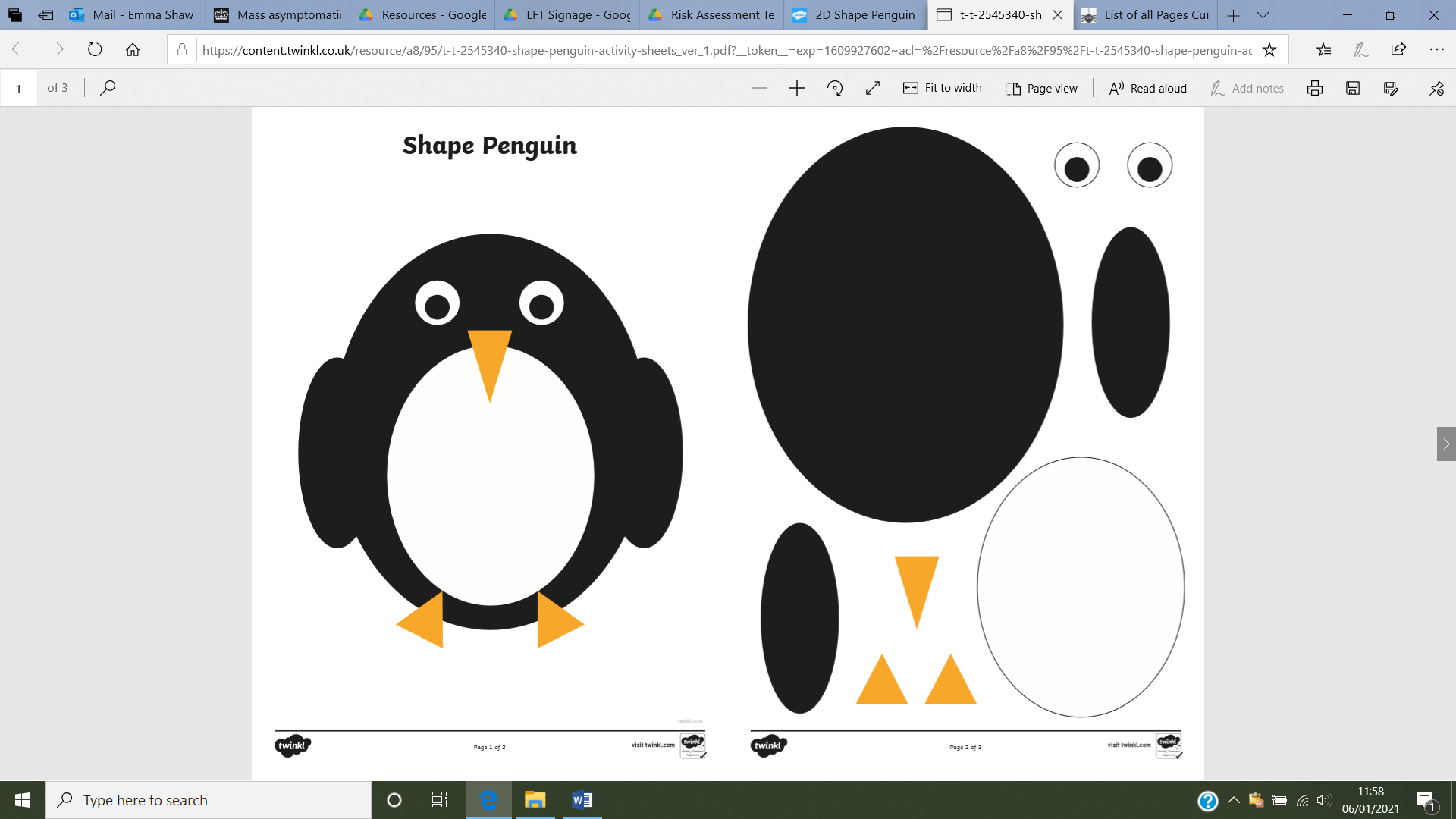 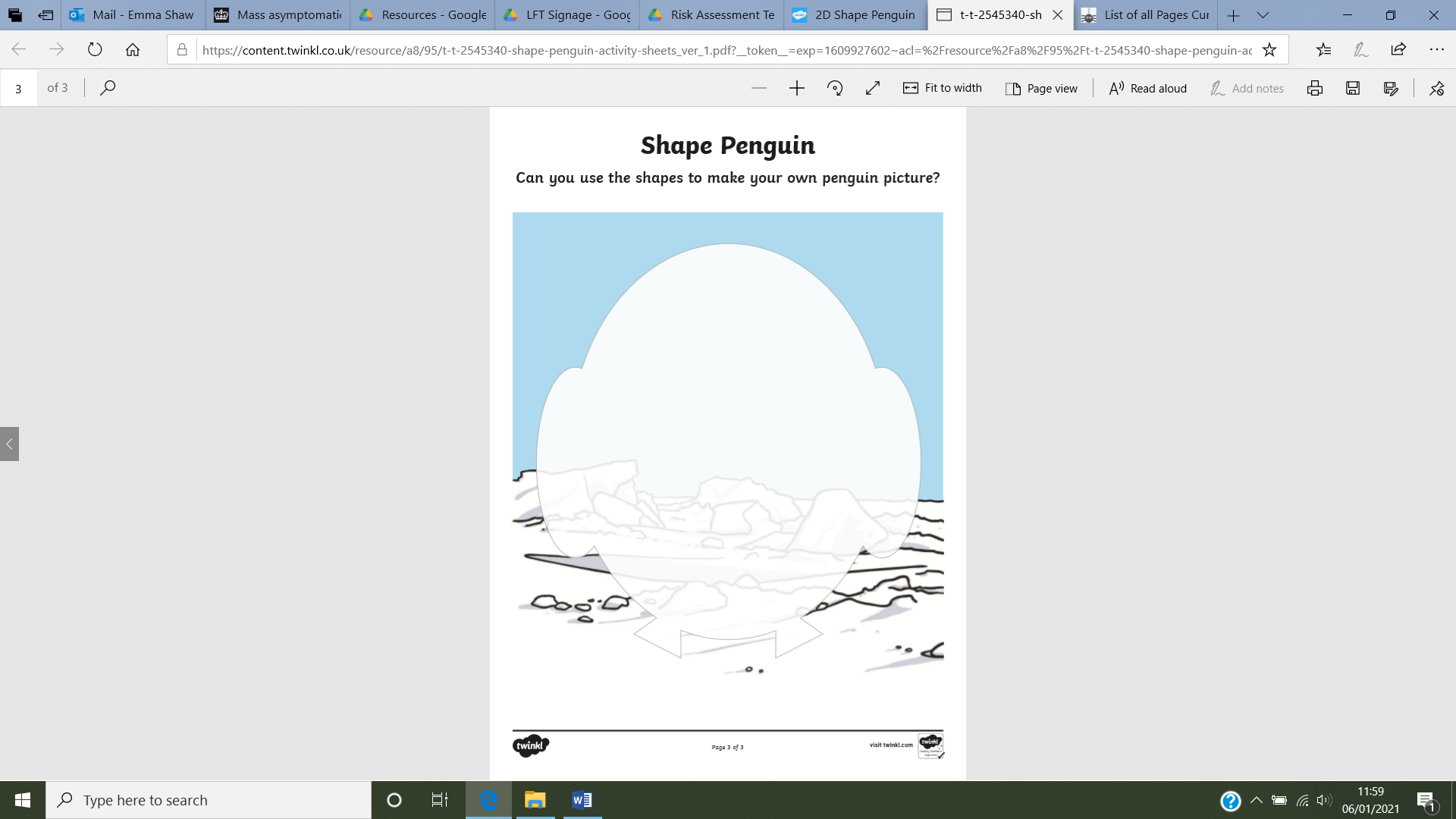 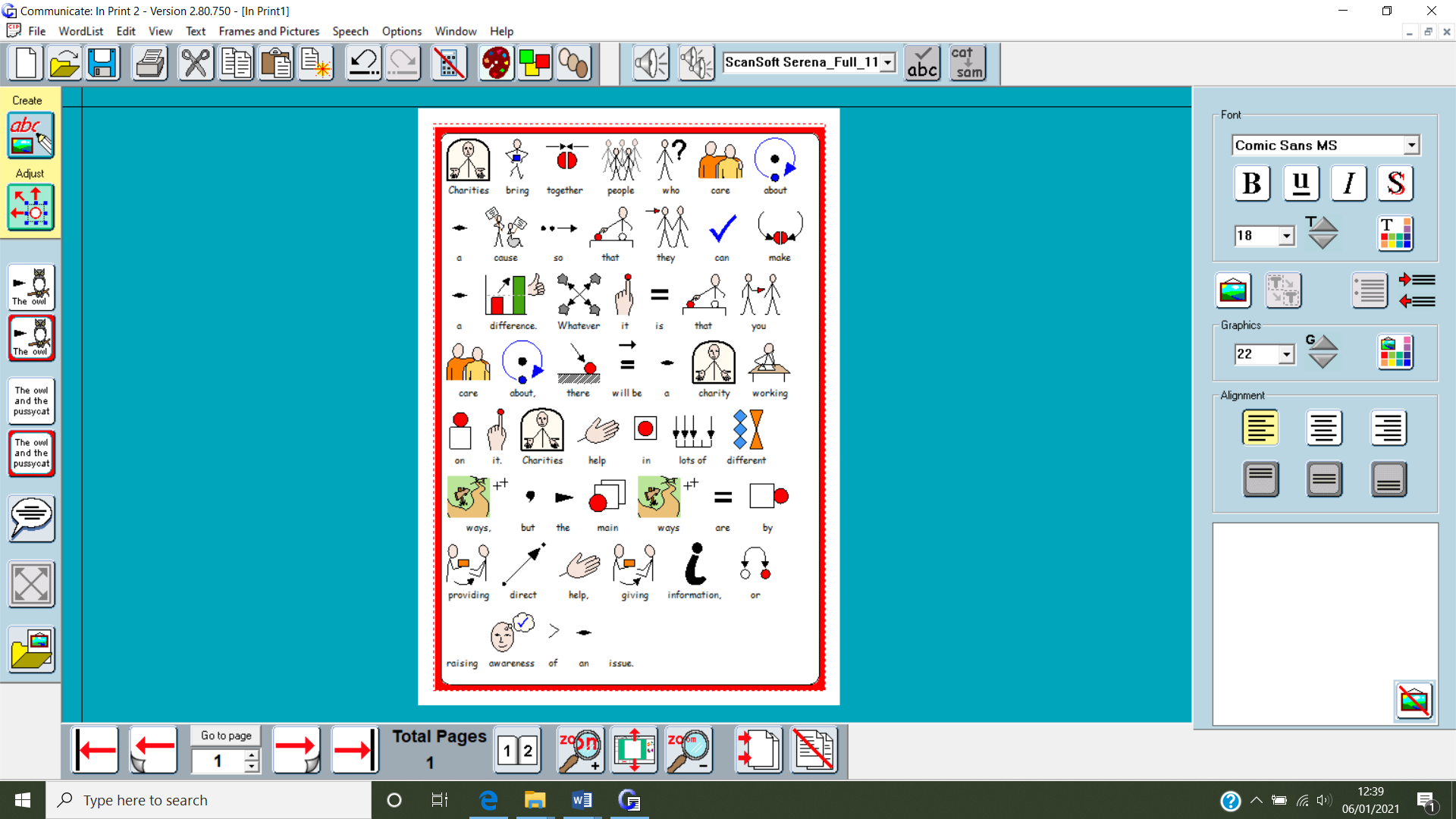 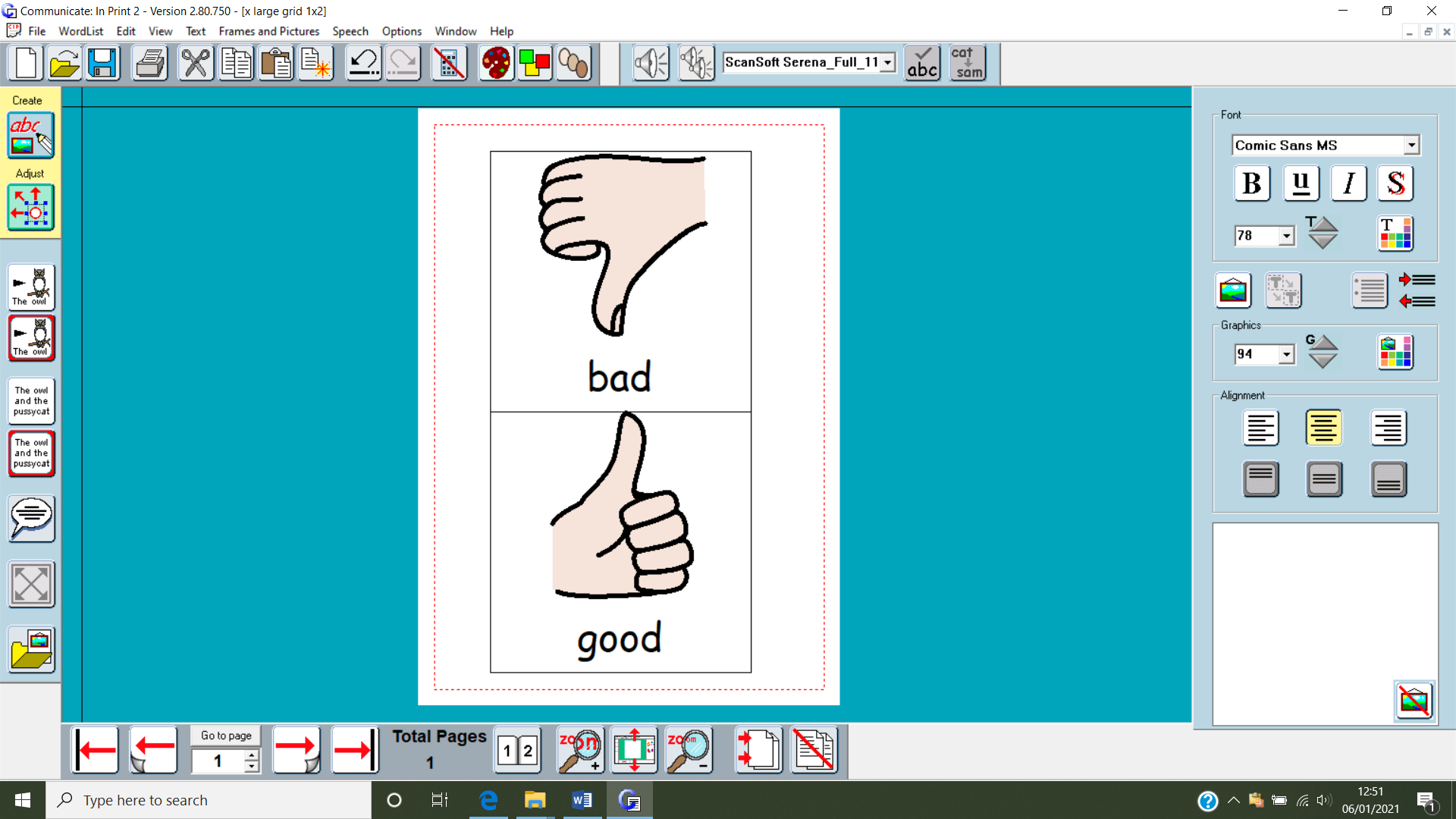 AreaActivity Links /resources EnglishStory: Watch the trailer lost and found. Read the story book if you have a copy. Watch the story being read on you tube.Song: Watch the clip and learn the simple song (learn the lyrics, hum along, point to the symbol board or use the signs. Story: The Heart and the Bottle. Read the story if you have a copy. Watch the story being read on youtube. Think about what you would place inside a bottle to keep it safe, draw a picture of a bottle and draw/write at least two things you would place inside it to keep them safe, for example a pet, a family member or a favourite toy. Non-fiction: Watch the clip all about penguin facts – what do they look like, where do they live, what do they eat?  Fine motor skills: using index finger to point to symbols/words, using hands to perform signs. Communication: Use the ‘Lost and Found’ communication storyboard below to join in with the story, pass comments or answer questions about the book. Learn the signs to the song ‘see, penguin, swim’ Reading & Phonics: – Reading books or free reading books / Education City login. https://www.youtube.com/watch?v=I2cshpCwikA – trailer https://www.youtube.com/watch?v=cRAAQ8EWzig – full storyhttps://www.youtube.com/watch?v=J7E7CIWqEHs – songhttps://www.youtube.com/watch?v=lAJB-dKTAQM – penguin factshttps://www.youtube.com/watch?v=qjhVE1uzutQ-full story (The Heart and the Bottle)Education City Homework Spring 2021 page– parent loginMathsCarry out a shape hunt around the house, can students find shapes in everyday items/places? Take some photographs of what you have found. 2D shape penguin activity below and EducationCity shape games. Continue to use numbers daily, matching numerals, counting, recognising, 1:1 correspondence, simple addition – see personalised learning goals from annual reviews. Ask students to help set the table for lunch and dinner – how many plates/cups/forks/spoons do we need? Help to count the items and question if ‘more’ are needed? Measurements: Light and heavy. Can you find something light and something heavy? Which one is harder to lift? Compare different objects, which ones are light and which ones are heavy?Education City Homework Spring 2021 page– parent loginCreativity Storm by Benjamin Britten. Listen to the piece on YouTube and look at images of stormy weather. How do you feel when it’s stormy outside?https://www.https://www.youtube.com/watch?v=2X7JDvTarqQIndividualityCan you follow instructions? Start an activity, for example walking, running, skipping, and do your best to stop as soon as an adult tells you to stop. Start the activity again and try to stop as soon as you can when told to do so. Run, skip, hop and jump to the beat of 500 miles by the Proclaimers.https://www.youtube.com/watch?v=Rynxm_GQEsICommunityWhat is a charity? Research what a charity is and what a charity does. Look at a charity webpage from each category what can you find out – supports people, supports animals, supports the environment. ‘Charities bring together people who care about a cause so that they can make a difference. Whatever it is that you care about, there will be a charity working on it. Charities help in lots of different ways, but the main ways are by providing direct help, giving information, or raising awareness of an issue.’ Examples - https://www.guidedogs.org.uk/ https://www.rspca.org.uk/https://www.rainforesttrust.org/ - Symbol story/explaination to help understanding below. ChallengeWhat toys did you get for Christmas? Watch ‘Ryan’s Toy Reviews’ or other similar video clips to introduce the concept of reviews. Using one of your toys, play with it, describe it and if you’re feeling brave, video your very own toy review. It could be a simple thumbs up or thumbs down to rate the toy. Please refer to annual reviews for your child’s personalised targets.We would love to see and hear about what you have been doing, feel free to email anytime  twu@parklane.cheshire.sch.uk    eshaw@parklane.cheshire.sch.uk   Please refer to annual reviews for your child’s personalised targets.We would love to see and hear about what you have been doing, feel free to email anytime  twu@parklane.cheshire.sch.uk    eshaw@parklane.cheshire.sch.uk   Please refer to annual reviews for your child’s personalised targets.We would love to see and hear about what you have been doing, feel free to email anytime  twu@parklane.cheshire.sch.uk    eshaw@parklane.cheshire.sch.uk   